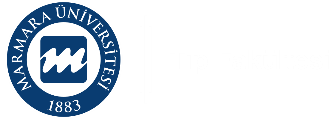 MARMARA UNIVERSITY SCHOOL of MEDICINEMARMARA UNIVERSITY SCHOOL of MEDICINEMARMARA UNIVERSITY SCHOOL of MEDICINEMARMARA UNIVERSITY SCHOOL of MEDICINE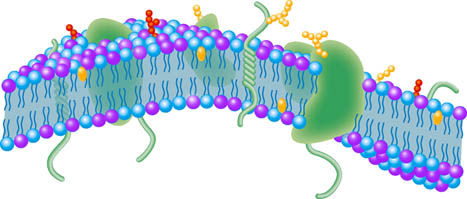 CELLULAR METABOLISM AND TRANSPORT YEAR 1 COURSE 2December 2, 2019 – January 16, 2020CELLULAR METABOLISM AND TRANSPORT YEAR 1 COURSE 2December 2, 2019 – January 16, 2020CELLULAR METABOLISM AND TRANSPORT YEAR 1 COURSE 2December 2, 2019 – January 16, 2020CELLULAR METABOLISM AND TRANSPORT YEAR 1 COURSE 2December 2, 2019 – January 16, 2020Coordinator of the Course 1.2Assoc. Prof., Betül KARADEMİRCoordinator of the Course 1.2Assoc. Prof., Betül KARADEMİRCoordinator of the Module 1.2Prof., Oya ORUNCoordinator of the Module 1.2Prof., Oya ORUNYear 1 Coordinators Assoc. Prof., Dilek AKAKIN & Prof., Mustafa AKKİPRİKYear 1 Coordinators Assoc. Prof., Dilek AKAKIN & Prof., Mustafa AKKİPRİKYear 1 Coordinators Assoc. Prof., Dilek AKAKIN & Prof., Mustafa AKKİPRİKYear 1 Coordinators Assoc. Prof., Dilek AKAKIN & Prof., Mustafa AKKİPRİKModule CoordinatorProf., Özlem SARIKAYAModule CoordinatorProf., Özlem SARIKAYAIntroduction to Clinical Practice (ICP) CoordinatorsProf, Pemra ÜNALANIntroduction to Clinical Practice (ICP) CoordinatorsProf, Pemra ÜNALAN Coordinator of Multidisciplinary Students’ Lab.Assoc. Prof., Betül KARADEMİR Coordinator of Multidisciplinary Students’ Lab.Assoc. Prof., Betül KARADEMİRCoordinator of Clinical Skills Lab.Assoc. Prof., Çiğdem APAYDIN KAYACoordinator of Clinical Skills Lab.Assoc. Prof., Çiğdem APAYDIN KAYA Coordinator of Assessment UniteAssist. Prof., Cevdet NACAR Coordinator of Assessment UniteAssist. Prof., Cevdet NACARCoordinator of Student Exchange ProgramsAssist. Prof., Can ERZİKCoordinator of Student Exchange ProgramsAssist. Prof., Can ERZİKVice-Chief CoordinatorsVice-Chief CoordinatorsVice-Chief CoordinatorsVice-Chief CoordinatorsProgramProf., Oya ORUNAssessment Assoc. Prof., Hasan R. YANANLIAssessment Assoc. Prof., Hasan R. YANANLIStudents’ AffairsAssist. Prof., Can ERZİKChief Coordinator (Pre-Clinical Education) Prof., Serap ŞİRVANCIChief Coordinator (Pre-Clinical Education) Prof., Serap ŞİRVANCICoordinator of Medical Education Program Evaluation and Development CommissionProf., Harika ALPAYCoordinator of Medical Education Program Evaluation and Development CommissionProf., Harika ALPAYVice Dean (Education)Prof., Ümit ŞEHİRLİVice Dean (Education)Prof., Ümit ŞEHİRLİDean Prof., Hakan GÜNDÜZDean Prof., Hakan GÜNDÜZMU MEDICAL SCHOOL PRE-CLINICAL EDUCATION PROGRAMLEARNING OUTCOMES / COMPETENCIESClinical Care: Qualified patient care and community oriented health careBasic clinical skillsThe organization and management of the patient and the patient careThe organization and the management of health care delivery services / system  Health promotion and disease preventionMedical Knowledge and Evidence-Based MedicineAppropriate information retrieval and management skillsThe integration of knowledge, critical thinking and evidence-based decision makingScientific methods and basic research skillsProfessional Attitudes and ValuesCommunication skills and effective communication with patients / patient relativesInterpersonal relationships and team workingEthical and professional values, responsibilitiesIndividual, social and cultural values and responsibilitiesReflective practice and continuing developmentHealthcare delivery systems, management and community oriented health careEducation and counselingPHASE-1 LEARNING OBJECTIVESUnderstanding the normal structures and functions of human bodyCorrelating the basic concepts and principles to each other that define health and disease;  applying basic concepts and principles to health and disease conditions Developing clinical problem solving, clinical reasoning and evaluation skills by integrating biomedical, clinical, social and humanities knowledge Gaining basic clinical skills by applications in simulated settings.Awareness of the professional values in health and disease processes (professional, individual, societal) and acquisition necessary related skillsEvaluating critically and synthesizing all the medical evidence and perform respecting scientific, professional and ethical valuesAcquisition skills in reflective thinking and practicing, being open to continuous individual / professional development.PHASES – 1 THEMA/ORGAN SYSTEM-BASED COURSE PROGRAMSYear 1, Course 1: Introduction to Cell and Cellular ReplicationYear 1, Course 2: Cellular Metabolism and TransportYear 1, Course 3: Development and Organization of Human BodyYear 1, Course 4: Introduction to Nervous System and Human BehaviorYear 2, Course 1: Cell and Tissue Injury I Year 2, Course 2: Cell and Tissue Injury IIYear 2, Course 3: Hematopoietic System and Related DisordersYear 2, Course 4: Musculoskeletal, Integumentary Systems and Related DisordersYear 2, Course 5: Respiratory System and Related DisordersYear 3, Course 1: Cardiovascular System and Related DisordersYear 3, Course 2: Gastrointestinal System, Metabolism and Related DisordersYear 3, Course 3: Nervous System and Related DisordersYear 3, Course: Growth, Development, Mental Health and Related DisordersYear 3, Course 5: Urinary and Reproductive System and Related DisordersCELLULAR METABOLISM AND TRANSPORTCELLULAR METABOLISM AND TRANSPORTCELLULAR METABOLISM AND TRANSPORTAIM and LEARNING OBJECTIVES of COURSE Aim: At the end of this committee, first year students will gain knowledge about the metabolic pathways within the cell, structure of the cell membrane and transport mechanisms.Learning Objectives: At the end of this committee, first year students will acquire knowledge related to structural characteristics, functions and regulation of enzymes and coenzymes understand the ATP synthesis and its effect on metabolic pathways describe the constituents and reactions of metabolic pathways within the cell understand membrane structure and its function, physical principles of transport and signaling mechanisms both within and among the cells acquire skills necessary to perform experimental applications.AIM and LEARNING OBJECTIVES of COURSE Aim: At the end of this committee, first year students will gain knowledge about the metabolic pathways within the cell, structure of the cell membrane and transport mechanisms.Learning Objectives: At the end of this committee, first year students will acquire knowledge related to structural characteristics, functions and regulation of enzymes and coenzymes understand the ATP synthesis and its effect on metabolic pathways describe the constituents and reactions of metabolic pathways within the cell understand membrane structure and its function, physical principles of transport and signaling mechanisms both within and among the cells acquire skills necessary to perform experimental applications.AIM and LEARNING OBJECTIVES of COURSE Aim: At the end of this committee, first year students will gain knowledge about the metabolic pathways within the cell, structure of the cell membrane and transport mechanisms.Learning Objectives: At the end of this committee, first year students will acquire knowledge related to structural characteristics, functions and regulation of enzymes and coenzymes understand the ATP synthesis and its effect on metabolic pathways describe the constituents and reactions of metabolic pathways within the cell understand membrane structure and its function, physical principles of transport and signaling mechanisms both within and among the cells acquire skills necessary to perform experimental applications.ASSESSMENT SYSTEMModule examination: Written exam at the end of module (10 % of final score)Practical examination: Practical exams at the end of courseCourse examination: Written exam at the end of courseASSESSMENT SYSTEMModule examination: Written exam at the end of module (10 % of final score)Practical examination: Practical exams at the end of courseCourse examination: Written exam at the end of course PROGRAM EVALUATION Evaluation at the end of the course, is done both orally and by using structured evaluation formsDEPARTMENTS PARTICIPATING IN COURSE-1.2  & MODULE-1.2DEPARTMENTS PARTICIPATING IN COURSE-1.2  & MODULE-1.2DEPARTMENTS PARTICIPATING IN COURSE-1.2  & MODULE-1.2Biochemistry Biophysics Biostatistics Cardiovascular SurgeryMedical Biology Medical Education Ophtalmology Physiology UrologyMedical Education Ophtalmology Physiology UrologyLECTURERS / TUTORSLECTURERS / TUTORSLECTURERS / TUTORSMustafa AKKİPRİK, Professor of Medical Biology Yaşar İnci ALİCAN, Professor of Physiology Saime BATIREL, Assoc. Professor of Biochemistry Gülnaz Nural BEKİROĞLU, Professor of BiostatisticsHülya CABADAK, Professor of BiophysicsÖzgür Kasımay ÇAKIR, Assoc. Professor of Physiology Özge EMRE, Instructor of Medical English Can ERZİK, Assist. Professor of Medical Biology Günseli Ayşe GARİP İNHAN, Assoc. Professor of BiophysicsGoncagül HAKLAR, Professor of Biochemistry Betül KARADEMİR, Assoc. Professor of BiochemistryCevdet NACAR, Assist. Professor of Biophysics Nesrin Kartal ÖZER, Professor of Biochemistry Sıdıka Ayşe ÖZER, Professor of Medical Biology Ahmet Suha YALÇIN, Professor of Biochemistry Berrak YEĞEN, Professor of Physiology Alper YILDIRIM, Assoc. Professor of PhysiologyGoncagül HAKLAR, Professor of Biochemistry Betül KARADEMİR, Assoc. Professor of BiochemistryCevdet NACAR, Assist. Professor of Biophysics Nesrin Kartal ÖZER, Professor of Biochemistry Sıdıka Ayşe ÖZER, Professor of Medical Biology Ahmet Suha YALÇIN, Professor of Biochemistry Berrak YEĞEN, Professor of Physiology Alper YILDIRIM, Assoc. Professor of PhysiologyREADING / STUDYING MATERIALSBiochemistry, Stryer, 4th Ed., Freeman Biochemistry, Zubay, 3rd Ed., WCB Harper's Biochemistry, Murray, Granner, 23rd Ed., Lange Interscience, New Jersey 2003 Introduction to Biostatistics For Health Sciences, Micheal R. Chernick, Robert H. Friss,Willey Lehninger Principles of Biochemistry, Nelson, Cox, 3rd edition, Worth Medical Statistics at a Glance, Aviva Petrie, Caroline Sabin, Blackwell Science, London 2003 Physics, Giancoli, 4th Ed., Prentice Hall Practical Statistics For Medical Research, Douglas Altman, Chapman & Hall, London 1995 Principles of Physiology, Bern and Levy, 4th Ed. Temel Biyoistatistik, Mustafa Şenocak, Çağlayan Kitapevi, İstanbul 1990 Textbook of Physiology, Guyton and Hall , 10th Ed. The Cell: A Molecular Approach, Cooper, 2nd Ed., ASM Press Molecular Biology of the Cell, Alberts et al. 3rd Ed., GarlandREADING / STUDYING MATERIALSBiochemistry, Stryer, 4th Ed., Freeman Biochemistry, Zubay, 3rd Ed., WCB Harper's Biochemistry, Murray, Granner, 23rd Ed., Lange Interscience, New Jersey 2003 Introduction to Biostatistics For Health Sciences, Micheal R. Chernick, Robert H. Friss,Willey Lehninger Principles of Biochemistry, Nelson, Cox, 3rd edition, Worth Medical Statistics at a Glance, Aviva Petrie, Caroline Sabin, Blackwell Science, London 2003 Physics, Giancoli, 4th Ed., Prentice Hall Practical Statistics For Medical Research, Douglas Altman, Chapman & Hall, London 1995 Principles of Physiology, Bern and Levy, 4th Ed. Temel Biyoistatistik, Mustafa Şenocak, Çağlayan Kitapevi, İstanbul 1990 Textbook of Physiology, Guyton and Hall , 10th Ed. The Cell: A Molecular Approach, Cooper, 2nd Ed., ASM Press Molecular Biology of the Cell, Alberts et al. 3rd Ed., GarlandREADING / STUDYING MATERIALSBiochemistry, Stryer, 4th Ed., Freeman Biochemistry, Zubay, 3rd Ed., WCB Harper's Biochemistry, Murray, Granner, 23rd Ed., Lange Interscience, New Jersey 2003 Introduction to Biostatistics For Health Sciences, Micheal R. Chernick, Robert H. Friss,Willey Lehninger Principles of Biochemistry, Nelson, Cox, 3rd edition, Worth Medical Statistics at a Glance, Aviva Petrie, Caroline Sabin, Blackwell Science, London 2003 Physics, Giancoli, 4th Ed., Prentice Hall Practical Statistics For Medical Research, Douglas Altman, Chapman & Hall, London 1995 Principles of Physiology, Bern and Levy, 4th Ed. Temel Biyoistatistik, Mustafa Şenocak, Çağlayan Kitapevi, İstanbul 1990 Textbook of Physiology, Guyton and Hall , 10th Ed. The Cell: A Molecular Approach, Cooper, 2nd Ed., ASM Press Molecular Biology of the Cell, Alberts et al. 3rd Ed., Garland		SUMMARY OF THE COURSE 1.2		SUMMARY OF THE COURSE 1.2		SUMMARY OF THE COURSE 1.2		SUMMARY OF THE COURSE 1.2DisciplineLecture & Group DiscussionMultidisciplinary Lab. & Clinical Skills Lab. & ICP Lab. PracticeTotalBiochemistry26935Biophysics2020Biostatistics1010Medical Biology44Physiology8210Subtotal661179PBL Module88TOTAL741187ICP-1: Computer Skills (Students’ Research Activity)1818Medical English1212TOTAL8826117SEVEN WEEK PROGRAMSEVEN WEEK PROGRAMSEVEN WEEK PROGRAMTHEORETICAL AND PRACTICAL SESSIONSLECTURER(S)/TUTOR(S)Week-1 (02 December - 06 December 2019)Week-1 (02 December - 06 December 2019)Week-1 (02 December - 06 December 2019)Monday02 December08:45-09:30Introduction to the courseDr. Betül Karademir09:30-09:35Discussion09:45-10:30HomeostasisDr. Berrak Yegen10:30-10:35Discussion10:45-11:30Physical principles: Diffusion and facilitated transportDr. Hülya Cabadak11:30-11:35Discussion11:45-12:30Physical principles: Diffusion and facilitated transportDr. Hülya Cabadak12:30-12:35Discussion13:45-14:30Elective Course14:30-14:35Discussion14:45-15:30Elective Course15:30-15:35Discussion15:45-16:3016:30-16:3516:45-17:3017:30-17:35Tuesday03 December08:45-09:3009:30-09:3509:45-10:3010:30-10:3510:45-11:30Signal transductionDr. Özgür Kasımay Çakır11:30-11:35Discussion11:45-12:30Cell to cell adhesionsDr. Özgür Kasımay Çakır12:30-12:35Discussion13:45-14:30Electrochemical potentials, Nernst potentialDr. Günseli Ayşe Garip İnhan14:30-14:35Discussion14:45-15:30Transport of substancesDr. Yaşar İnci Alican15:30-15:35Discussion15:45-16:30Transport of substancesDr. Yaşar İnci Alican16:30-16:35Discussion16:45-17:3017:30-17:35Wednesday04 December08:45-09:3009:30-09:3509:45-10:3010:30-10:3510:45-11:30Medical EnglishDr. Seza Arbay, Dr. Özge Emre11:30-11:35Discussion11:45-12:30Medical EnglishDr. Seza Arbay, Dr. Özge Emre12:30-12:35Discussion13:45-14:30Introduction to bioelectricity-IDr. Cevdet Nacar14:30-14:35Discussion14:45-15:30Introduction to bioelectricity-IDr. Cevdet Nacar15:30-15:35Discussion15:45-16:3016:30-16:3516:45-17:3017:30-17:35Thursday05 December08:45-09:3009:30-09:3509:45-10:3010:30-10:3510:45-11:30Introduction to bioelectricity-IIDr. Cevdet Nacar11:30-11:35Discussion11:45-12:30Introduction to bioelectricity-IIDr. Cevdet Nacar12:30-12:35Discussion13:45-14:30Active transport and secondary active transportDr. Hülya Cabadak14:30-14:35Discussion14:45-15:30Intercellular communicationDr. Alper Yıldırım15:30-15:35Discussion15:45-16:3016:30-16:3516:45-17:3017:30-17:35Friday06 December08:45-09:30Introduction to metabolism and metabolic controlDr. Betül Karademir09:30-09:35Discussion09:45-10:30Introduction to metabolism and metabolic controlDr. Betül Karademir10:30-10:35Discussion10:45-11:30ICP-1 Student Research & Computer SkillsYear 1 Hall11:30-11:35Discussion11:45-12:30ICP-1 Student Research & Computer SkillsYear 1 Hall12:30-12:35Discussion13:45-14:3014:30-14:3514:45-15:30Membrane potentials and action potentialDr. Günseli Ayşe Garip İnhan15:30-15:35Discussion15:45-16:30Membrane potentials and action potentialDr. Günseli Ayşe Garip İnhan16:30-16:35Discussion16:45-17:3017:30-17:35Week-2 (09 December - 13 December 2019)Week-2 (09 December - 13 December 2019)Week-2 (09 December - 13 December 2019)Monday09 December08:45-09:30Bioelectric potentialsDr. Berrak Yegen09:30-09:35Discussion09:45-10:30Bioelectric potentialsDr. Berrak Yegen10:30-10:35Discussion10:45-11:30What is probability and probability distribution?Dr. Gülnaz Nural Bekiroğlu11:30-11:35Discussion11:45-12:30Bayes’ Theorem Dr. Gülnaz Nural Bekiroğlu12:30-12:35Discussion13:45-14:30Elective Course14:30-14:35Discussion14:45-15:30Elective Course15:30-15:35Discussion15:45-16:3016:30-16:3516:45-17:3017:30-17:35Tuesday10 December08:45-09:3009:30-09:3509:45-10:30Overview of glycolysisDr. Ahmet Suha Yalçın10:30-10:35Discussion10:45-11:30Flow of energy in nature, first law of thermodynamicsDr. Günseli Ayşe Garip İnhan11:30-11:35Discussion11:45-12:30Flow of energy in nature, first law of thermodynamicsDr. Günseli Ayşe Garip İnhan12:30-12:35Discussion13:45-14:30Physical characteristics of membrane structure and functionDr. Cevdet Nacar14:30-14:35Discussion14:45-15:30Physiology LAB: Cell Physiology-Group AMultidisciplinary Lab.15:30-15:35Discussion15:45-16:30Physiology LAB: Cell Physiology-Group AMultidisciplinary Lab.16:30-16:35Discussion16:45-17:3017:30-17:35Wednesday11 December08:45-09:3009:30-09:3509:45-10:3010:30-10:3510:45-11:30Medical EnglishDr. Seza Arbay, Dr. Özge Emre11:30-11:35Discussion11:45-12:30Medical EnglishDr. Seza Arbay, Dr. Özge Emre12:30-12:35Discussion13:45-14:30Reactions of glycolysisDr. Ahmet Suha Yalçın14:30-14:35Discussion14:45-15:30Reactions of glycolysisDr. Ahmet Suha Yalçın15:30-15:35Discussion15:45-16:30Membrane proteinsDr. Cevdet Nacar16:30-16:35Discussion16:45-17:3017:30-17:35Thursday12 December08:45-09:3009:30-09:3509:45-10:3010:30-10:3510:45-11:30 ICP-1 Student Research & Computer Skills Computer Lab.11:30-11:35 Discussion11:45-12:30 ICP-1 Student Research & Computer Skills Computer Lab.12:30-12:35 Discussion13:45-14:30Regulation of glycolysisDr. Ahmet Suha Yalçın14:30-14:35Discussion14:45-15:30Regulation of glycolysisDr. Ahmet Suha Yalçın15:30-15:35Discussion15:45-16:30 ICP-1 Student Research & Computer Skills Computer Lab.16:30-16:35 Discussion16:45-17:30 ICP-1 Student Research & Computer Skills Computer Lab.17:30-17:35 DiscussionFriday13 December08:45-09:3009:30-09:3509:45-10:3010:30-10:3510:45-11:30The second law of thermodynamics, entropy, free energyDr. Günseli Ayşe Garip İnhan11:30-11:35Discussion11:45-12:30The second law of thermodynamics, entropy, free energyDr. Günseli Ayşe Garip İnhan12:30-12:35Discussion13:45-14:3014:30-14:3514:45-15:30Coupling of biological reactions with high energy metaboliteDr. Hülya Cabadak15:30-15:35Discussion15:45-16:30Coupling of biological reactions with high energy metaboliteDr. Hülya Cabadak16:30-16:35Discussion16:45-17:3017:30-17:35Week-3 (16 December - 20 December 2019)Week-3 (16 December - 20 December 2019)Week-3 (16 December - 20 December 2019)Monday16 December08:45-09:3009:30-09:3509:45-10:30Energetics of electron transportDr. Hülya Cabadak10:30-10:35Discussion10:45-11:30Tricarboxylic acid cycle and hexose monophosphate shuntDr. Goncagül Haklar11:30-11:35Discussion11:45-12:30Tricarboxylic acid cycle and hexose monophosphate shuntDr. Goncagül Haklar12:30-12:35Discussion13:45-14:30Elective Course14:30-14:35Discussion14:45-15:30Elective Course15:30-15:35Discussion15:45-16:3016:30-16:3516:45-17:3017:30-17:35Tuesday17 December08:45-09:3009:30-09:3509:45-10:30Free energy and thermodynamic properties of waterDr. Günseli Ayşe Garip İnhan10:30-10:35Discussion10:45-11:30Physiology LAB: Cell Physiology-Group BMultidisciplinary Lab.11:30-11:35Discussion11:45-12:30Physiology LAB: Cell Physiology-Group BMultidisciplinary Lab.12:30-12:35Discussion13:45-14:30Tricarboxylic acid cycle and hexose monophosphate shuntDr. Goncagül Haklar14:30-14:35Discussion14:45-15:30Tricarboxylic acid cycle and hexose monophosphate shuntDr. Goncagül Haklar15:30-15:35Discussion15:45-16:30ICP-1 Student Research & Computer SkillsYear 1 Hall16:30-16:35Discussion16:45-17:30ICP-1 Student Research & Computer SkillsYear 1 Hall17:30-17:35DiscussionWednesday18 December08:45-09:3009:30-09:3509:45-10:3010:30-10:3510:45-11:30Medical EnglishDr. Seza Arbay, Dr. Özge Emre11:30-11:35Discussion11:45-12:30Medical EnglishDr. Seza Arbay, Dr. Özge Emre12:30-12:35Discussion13:45-14:3014:30-14:3514:45-15:30PBL-115:30-15:35Discussion15:45-16:30PBL-116:30-16:35Discussion16:45-17:3017:30-17:35Thursday19 December08:45-09:3009:30-09:3509:45-10:3010:30-10:3510:45-11:3011:30-11:3511:45-12:3012:30-12:3513:45-14:30Introduction to statistical analysisDr. Gülnaz Nural Bekiroğlu14:30-14:35Discussion14:45-15:30Sampling, distribution and estimationDr. Gülnaz Nural Bekiroğlu15:30-15:35Discussion15:45-16:30ICP-1 Communication Skills and Introduction to Medical InterviewYear 1 Hall16:30-16:35Discussion16:45-17:30ICP-1 Communication Skills and Introduction to Medical InterviewYear 1 Hall17:30-17:35DiscussionFriday20 December08:45-09:30Applications of recombinant DNA technology in medicineDr. Mustafa Akkiprik09:30-09:35Discussion09:45-10:30Applications of recombinant DNA technology in medicineDr. Mustafa Akkiprik10:30-10:35Discussion10:45-11:30ICP-1 Communication Skills and Introduction to Medical Interview11:30-11:35Discussion11:45-12:30ICP-1 Communication Skills and Introduction to Medical Interview12:30-12:35Discussion13:45-14:30Study time14:30-14:35Discussion14:45-15:30PBL-215:30-15:35Discussion15:45-16:30PBL-216:30-16:35Discussion16:45-17:3017:30-17:35Week-4 (23 December - 27 December 2019)Week-4 (23 December - 27 December 2019)Week-4 (23 December - 27 December 2019)Monday23 December08:45-09:3009:30-09:3509:45-10:3010:30-10:3510:45-11:30Electron transport chainDr. Goncagül Haklar11:30-11:35Discussion11:45-12:30Electron transport chainDr. Goncagül Haklar12:30-12:35Discussion13:45-14:30Elective Course14:30-14:35Discussion14:45-15:30Elective Course15:30-15:35Discussion15:45-16:3016:30-16:3516:45-17:3017:30-17:35Tuesday24 December08:45-09:30ICP-1 Student Research & Computer Skills Year 1 Hall09:30-09:35Discussion09:45-10:30ICP-1 Student Research & Computer Skills Year 1 Hall10:30-10:35Discussion10:45-11:30Oxidative PhosphorylationDr. Goncagül Haklar11:30-11:35Discussion11:45-12:30Oxidative PhosphorylationDr. Goncagül Haklar12:30-12:35Discussion13:45-14:30Principles of statistical analysis Dr. Gülnaz Nural Bekiroğlu14:30-14:35Discussion14:45-15:30Elements of statistical interferenceDr. Gülnaz Nural Bekiroğlu15:30-15:35Discussion15:45-16:3016:30-16:3516:45-17:3017:30-17:35Wednesday25 December08:45-09:3009:30-09:3509:45-10:3010:30-10:3510:45-11:30Medical EnglishDr. Seza Arbay, Dr. Özge Emre11:30-11:35Discussion11:45-12:30Medical EnglishDr. Seza Arbay, Dr. Özge Emre12:30-12:35Discussion13:45-14:30Study time14:30-14:35Discussion14:45-15:30PBL-315:30-15:35Discussion15:45-16:30PBL-316:30-16:35Discussion16:45-17:3017:30-17:35Thursday26 December08:45-09:3009:30-09:3509:45-10:3010:30-10:3510:45-11:30Oxidation of lipidsDr. Saime Batırel11:30-11:35Discussion11:45-12:30Oxidation of lipidsDr. Saime Batırel12:30-12:35Discussion13:45-14:30Biosynthesis of lipidsDr. Nesrin Kartal Özer 14:30-14:35Discussion14:45-15:30Biosynthesis of lipidsDr. Nesrin Kartal Özer 15:30-15:35Discussion15:45-16:3016:30-16:3516:45-17:3017:30-17:35Friday27 December08:45-09:30ICP-1 Medications administration facilitiesICP Lab.09:30-09:35Discussion09:45-10:30ICP-1 Medications administration facilitiesICP Lab.10:30-10:35Discussion10:45-11:30ICP-1 Medications administration facilitiesICP Lab.11:30-11:35Discussion11:45-12:30ICP-1 Medications administration facilitiesICP Lab.12:30-12:35Discussion13:45-14:30Study Time14:30-14:35Discussion14:45-15:30PBL-415:30-15:35Discussion15:45-16:30PBL-416:30-16:35Discussion16:45-17:3017:30-17:35Week-5 (30 December 2019 - 03 January 2020)Week-5 (30 December 2019 - 03 January 2020)Week-5 (30 December 2019 - 03 January 2020)Monday30 December08:45-09:3009:30-09:3509:45-10:3010:30-10:3510:45-11:30Biosynthesis of lipidsDr. Nesrin Kartal Özer 11:30-11:35Discussion11:45-12:30Biosynthesis of lipidsDr. Nesrin Kartal Özer 12:30-12:35Discussion13:45-14:30Elective Course14:30-14:35Discussion14:45-15:30Elective Course15:30-15:35Discussion15:45-16:3016:30-16:3516:45-17:3017:30-17:35Tuesday31 December08:45-09:3009:30-09:3509:45-10:30Genome of mitochondriaDr. Can Erzik10:30-10:35Discussion10:45-11:30Testing statistical hypothesisDr. Gülnaz Nural Bekiroğlu11:30-11:35Discussion11:45-12:30Types of errors in statistical inferenceDr. Gülnaz Nural Bekiroğlu12:30-12:35Discussion13:45-14:30Gluconeogenesis and glycogen metabolism-1Dr. Nesrin Kartal Özer 14:30-14:35Discussion14:45-15:30Gluconeogenesis and glycogen metabolism-1Dr. Nesrin Kartal Özer 15:30-15:35Discussion15:45-16:3016:30-16:3516:45-17:3017:30-17:35Wednesday01 January08:45-09:30YILBAŞI TATİLİ09:30-09:35YILBAŞI TATİLİ09:45-10:30YILBAŞI TATİLİ10:30-10:35YILBAŞI TATİLİ10:45-11:30YILBAŞI TATİLİ11:30-11:35YILBAŞI TATİLİ11:45-12:30YILBAŞI TATİLİ12:30-12:35YILBAŞI TATİLİYILBAŞI TATİLİ13:45-14:30YILBAŞI TATİLİ14:30-14:35YILBAŞI TATİLİ14:45-15:30YILBAŞI TATİLİ15:30-15:35YILBAŞI TATİLİ15:45-16:30YILBAŞI TATİLİ16:30-16:35YILBAŞI TATİLİ16:45-17:30YILBAŞI TATİLİ17:30-17:35YILBAŞI TATİLİThursday02 January08:45-09:3009:30-09:3509:45-10:3010:30-10:3510:45-11:30Biochemistry LAB: Anaerobic Glycolysis-Group AMultidisciplinary Lab.11:30-11:35Discussion11:45-12:30Biochemistry LAB: Anaerobic Glycolysis-Group AMultidisciplinary Lab.12:30-12:35Discussion13:45-14:30Biochemistry LAB: Anaerobic Glycolysis-Group AMultidisciplinary Lab.14:30-14:35Discussion14:45-15:30Biochemistry LAB: Anaerobic Glycolysis-Group AMultidisciplinary Lab.15:30-15:35Discussion15:45-16:30Biochemistry LAB: Anaerobic Glycolysis-Group AMultidisciplinary Lab.16:30-16:35Discussion16:45-17:30Biochemistry LAB: Anaerobic Glycolysis-Group AMultidisciplinary Lab.17:30-17:35DiscussionFriday03 January08:45-09:30ICP-1 Medications administration facilitiesICP Lab.09:30-09:35Discussion09:45-10:30ICP-1 Medications administration facilitiesICP Lab.10:30-10:35Discussion10:45-11:30ICP-1 Medications administration facilitiesICP Lab.11:30-11:35Discussion11:45-12:30ICP-1 Medications administration facilitiesICP Lab.12:30-12:35Discussion13:45-14:3014:30-14:3514:45-15:30Gluconeogenesis and glycogen metabolism-2Dr. Nesrin Kartal Özer 15:30-15:35Discussion15:45-16:30Gluconeogenesis and glycogen metabolism-2Dr. Nesrin Kartal Özer 16:30-16:35Discussion16:45-17:3017:30-17:35Week-6 (06 January - 10 January 2020)Week-6 (06 January - 10 January 2020)Week-6 (06 January - 10 January 2020)Monday06 January08:45-09:3009:30-09:3509:45-10:3010:30-10:3510:45-11:30Difference between parametric and nonparametric methods; Introduction to parametric methodsDr. Gülnaz Nural Bekiroğlu11:30-11:35Discussion11:45-12:30One sample t-test, unpaired t-test and paired t-testDr. Gülnaz Nural Bekiroğlu12:30-12:35Discussion13:45-14:30Elective Course14:30-14:35Discussion14:45-15:30Elective Course15:30-15:35Discussion15:45-16:3016:30-16:3516:45-17:3017:30-17:35Tuesday07 January08:45-09:3009:30-09:3509:45-10:3010:30-10:3510:45-11:30Biochemistry LAB: Anaerobic Glycolysis-Group BMultidisciplinary Lab.11:30-11:35Discussion11:45-12:30Biochemistry LAB: Anaerobic Glycolysis-Group BMultidisciplinary Lab.12:30-12:35Discussion13:45-14:30Biochemistry LAB: Anaerobic Glycolysis-Group BMultidisciplinary Lab.14:30-14:35Discussion14:45-15:30Biochemistry LAB: Anaerobic Glycolysis-Group BMultidisciplinary Lab.15:30-15:35Discussion15:45-16:30Biochemistry LAB: Anaerobic Glycolysis-Group BMultidisciplinary Lab.16:30-16:35Discussion16:45-17:30Biochemistry LAB: Anaerobic Glycolysis-Group BMultidisciplinary Lab.17:30-17:35DiscussionWednesday08 January08:45-09:3009:30-09:3509:45-10:3010:30-10:3510:45-11:30Medical EnglishDr. Seza Arbay, Dr. Özge Emre11:30-11:35Discussion11:45-12:30Medical EnglishDr. Seza Arbay, Dr. Özge Emre12:30-12:35Discussion13:45-14:30Biochemistry LAB: Electron Transport Chain-Group BMultidisciplinary Lab.14:30-14:35Discussion14:45-15:30Biochemistry LAB: Electron Transport Chain-Group BMultidisciplinary Lab.15:30-15:35Discussion15:45-16:30Biochemistry LAB: Electron Transport Chain-Group BMultidisciplinary Lab.16:30-16:35Discussion16:45-17:3017:30-17:35Thursday09 January08:45-09:3009:30-09:3509:45-10:30Biochemistry LAB: Electron Transport Chain-Group AMultidisciplinary Lab.10:30-10:35Discussion10:45-11:30Biochemistry LAB: Electron Transport Chain-Group AMultidisciplinary Lab.11:30-11:35Discussion11:45-12:30Biochemistry LAB: Electron Transport Chain-Group AMultidisciplinary Lab.12:30-12:35Discussion13:45-14:30Role of organelles in the metabolismDr. Betül Karademir14:30-14:35Discussion14:45-15:30Importance of genome projects in medicineDr. Sıdıka Ayşe Özer15:30-15:35Discussion15:45-16:3016:30-16:3516:45-17:3017:30-17:35Friday10 January08:45-09:30ICP-1 Communication Skills and Introduction to Medical Interview09:30-09:35Discussion09:45-10:30ICP-1 Communication Skills and Introduction to Medical Interview10:30-10:35Discussion10:45-11:30ICP-1 Communication Skills and Introduction to Medical Interview11:30-11:35Discussion11:45-12:30ICP-1 Communication Skills and Introduction to Medical Interview12:30-12:35Discussion13:45-14:3014:30-14:3514:45-15:3015:30-15:3515:45-16:3016:30-16:3516:45-17:3017:30-17:35Week-7 (13 January - 17 January 2020)Week-7 (13 January - 17 January 2020)Week-7 (13 January - 17 January 2020)Monday13 January08:45-09:30PRACTICAL EXAM09:30-09:35PRACTICAL EXAM09:45-10:30PRACTICAL EXAM10:30-10:35PRACTICAL EXAM10:45-11:30PRACTICAL EXAM11:30-11:35PRACTICAL EXAM11:45-12:30PRACTICAL EXAM12:30-12:35PRACTICAL EXAMPRACTICAL EXAM13:45-14:30PRACTICAL EXAM14:30-14:35PRACTICAL EXAM14:45-15:30PRACTICAL EXAM15:30-15:35PRACTICAL EXAM15:45-16:30PRACTICAL EXAM16:30-16:35PRACTICAL EXAM16:45-17:30PRACTICAL EXAM17:30-17:35PRACTICAL EXAMTuesday14 January08:45-09:30PRACTICAL EXAM09:30-09:35PRACTICAL EXAM09:45-10:30PRACTICAL EXAM10:30-10:35PRACTICAL EXAM10:45-11:30PRACTICAL EXAM11:30-11:35PRACTICAL EXAM11:45-12:30PRACTICAL EXAM12:30-12:35PRACTICAL EXAMPRACTICAL EXAM13:45-14:30PRACTICAL EXAM14:30-14:35PRACTICAL EXAM14:45-15:30PRACTICAL EXAM15:30-15:35PRACTICAL EXAM15:45-16:30PRACTICAL EXAM16:30-16:35PRACTICAL EXAM16:45-17:30PRACTICAL EXAM17:30-17:35PRACTICAL EXAMWednesday15 January08:45-09:3009:30-09:3509:45-10:3010:30-10:3510:45-11:3011:30-11:3511:45-12:3012:30-12:3513:45-14:3014:30-14:3514:45-15:3015:30-15:3515:45-16:3016:30-16:3516:45-17:3017:30-17:35Thursday16 January08:45-09:30Y1C2 THEORETICAL EXAM09:30-09:35Y1C2 THEORETICAL EXAM09:45-10:30Y1C2 THEORETICAL EXAM10:30-10:35Y1C2 THEORETICAL EXAM10:45-11:30Y1C2 THEORETICAL EXAM11:30-11:35Y1C2 THEORETICAL EXAM11:45-12:30Y1C2 THEORETICAL EXAM12:30-12:35Y1C2 THEORETICAL EXAM13:45-14:3014:30-14:3514:45-15:3015:30-15:3515:45-16:3016:30-16:3516:45-17:3017:30-17:35Friday17 January08:45-09:3009:30-09:3509:45-10:3010:30-10:3510:45-11:3011:30-11:3511:45-12:3012:30-12:3513:45-14:3014:30-14:3514:45-15:3015:30-15:3515:45-16:3016:30-16:3516:45-17:3017:30-17:35